The CollectAlmighty and everlasting God, in Christ you have revealed your glory among the nations: Preserve the works of your mercy, that your Church throughout the world may persevere with steadfast faith in the confession of your Name; through Jesus Christ our Lord, who lives and reigns with you and the Holy Spirit, one God, for ever and ever. Amen.Old TestamentJeremiah 31:27-34The days are surely coming, says the Lord, when I will sow the house of Israel and the house of Judah with the seed of humans and the seed of animals. And just as I have watched over them to pluck up and break down, to overthrow, destroy, and bring evil, so I will watch over them to build and to plant, says the Lord. In those days they shall no longer say:"The parents have eaten sour grapes,
and the children's teeth are set on edge."But all shall die for their own sins; the teeth of everyone who eats sour grapes shall be set on edge.The days are surely coming, says the Lord, when I will make a new covenant with the house of Israel and the house of Judah. It will not be like the covenant that I made with their ancestors when I took them by the hand to bring them out of the land of Egypt-- a covenant that they broke, though I was their husband, says the Lord. But this is the covenant that I will make with the house of Israel after those days, says the Lord: I will put my law within them, and I will write it on their hearts; and I will be their God, and they shall be my people. No longer shall they teach one another, or say to each other, "Know the Lord," for they shall all know me, from the least of them to the greatest, says the Lord; for I will forgive their iniquity, and remember their sin no more.The PsalmPsalm 119:97-104Quomodo dilexi!97 Oh, how I love your law! *
all the day long it is in my mind.98 Your commandment has made me wiser than my enemies, *
and it is always with me.99 I have more understanding than all my teachers, *
for your decrees are my study.100 I am wiser than the elders, *
because I observe your commandments.101 I restrain my feet from every evil way, *
that I may keep your word.102 I do not shrink from your judgments, *
because you yourself have taught me.103 How sweet are your words to my taste! *
they are sweeter than honey to my mouth.104 Through your commandments I gain understanding; *
therefore I hate every lying way.orOld TestamentGenesis 32:22-31The same night Jacob got up and took his two wives, his two maids, and his eleven children, and crossed the ford of the Jabbok. He took them and sent them across the stream, and likewise everything that he had. Jacob was left alone; and a man wrestled with him until daybreak. When the man saw that he did not prevail against Jacob, he struck him on the hip socket; and Jacob's hip was put out of joint as he wrestled with him. Then he said, "Let me go, for the day is breaking." But Jacob said, "I will not let you go, unless you bless me." So he said to him, "What is your name?" And he said, "Jacob." Then the man said, "You shall no longer be called Jacob, but Israel, for you have striven with God and with humans, and have prevailed." Then Jacob asked him, "Please tell me your name." But he said, "Why is it that you ask my name?" And there he blessed him. So Jacob called the place Peniel, saying, "For I have seen God face to face, and yet my life is preserved." The sun rose upon him as he passed Penuel, limping because of his hip.The PsalmPsalm 121Levavi oculos1 I lift up my eyes to the hills; *
from where is my help to come?2 My help comes from the Lord, *
the maker of heaven and earth.3 He will not let your foot be moved *
and he who watches over you will not fall asleep.4 Behold, he who keeps watch over Israel *
shall neither slumber nor sleep;5 The Lord himself watches over you; *
the Lord is your shade at your right hand,6 So that the sun shall not strike you by day, *
nor the moon by night.7 The Lord shall preserve you from all evil; *
it is he who shall keep you safe.8 The Lord shall watch over your going out and your coming in, *
from this time forth for evermore.The Epistle2 Timothy 3:14-4:5As for you, continue in what you have learned and firmly believed, knowing from whom you learned it, and how from childhood you have known the sacred writings that are able to instruct you for salvation through faith in Christ Jesus. All scripture is inspired by God and is useful for teaching, for reproof, for correction, and for training in righteousness, so that everyone who belongs to God may be proficient, equipped for every good work.In the presence of God and of Christ Jesus, who is to judge the living and the dead, and in view of his appearing and his kingdom, I solemnly urge you: proclaim the message; be persistent whether the time is favorable or unfavorable; convince, rebuke, and encourage, with the utmost patience in teaching. For the time is coming when people will not put up with sound doctrine, but having itching ears, they will accumulate for themselves teachers to suit their own desires, and will turn away from listening to the truth and wander away to myths. As for you, always be sober, endure suffering, do the work of an evangelist, carry out your ministry fully.The GospelLuke 18:1-8Jesus told his disciples a parable about their need to pray always and not to lose heart. He said, "In a certain city there was a judge who neither feared God nor had respect for people. In that city there was a widow who kept coming to him and saying, `Grant me justice against my opponent.' For a while he refused; but later he said to himself, `Though I have no fear of God and no respect for anyone, yet because this widow keeps bothering me, I will grant her justice, so that she may not wear me out by continually coming.'" And the Lord said, "Listen to what the unjust judge says. And will not God grant justice to his chosen ones who cry to him day and night? Will he delay long in helping them? I tell you, he will quickly grant justice to them. And yet, when the Son of Man comes, will he find faith on earth?"Optional parts of the readings are set off in square brackets.The Bible texts of the Old Testament, Epistle and Gospel lessons are from the New Revised Standard Version Bible, copyright 1989 by the Division of Christian Education of the National Council of the Churches of Christ in the USA, and used by permission.The Collects, Psalms and Canticles are from the Book of Common Prayer, 1979.From The Lectionary Page: http://lectionarypage.netThe Lessons Appointed for Use on the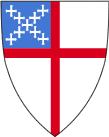 Sunday closest to October 19Proper 24
Year C
RCLTrack 1orTrack 2Jeremiah 31:27-34
Psalm 119:97-104
2 Timothy 3:14-4:5
Luke 18:1-8Genesis 32:22-31
Psalm 121
2 Timothy 3:14-4:5
Luke 18:1-8